Муниципальное бюджетное дошкольное образовательное учреждение «Иланский детский сад № 50»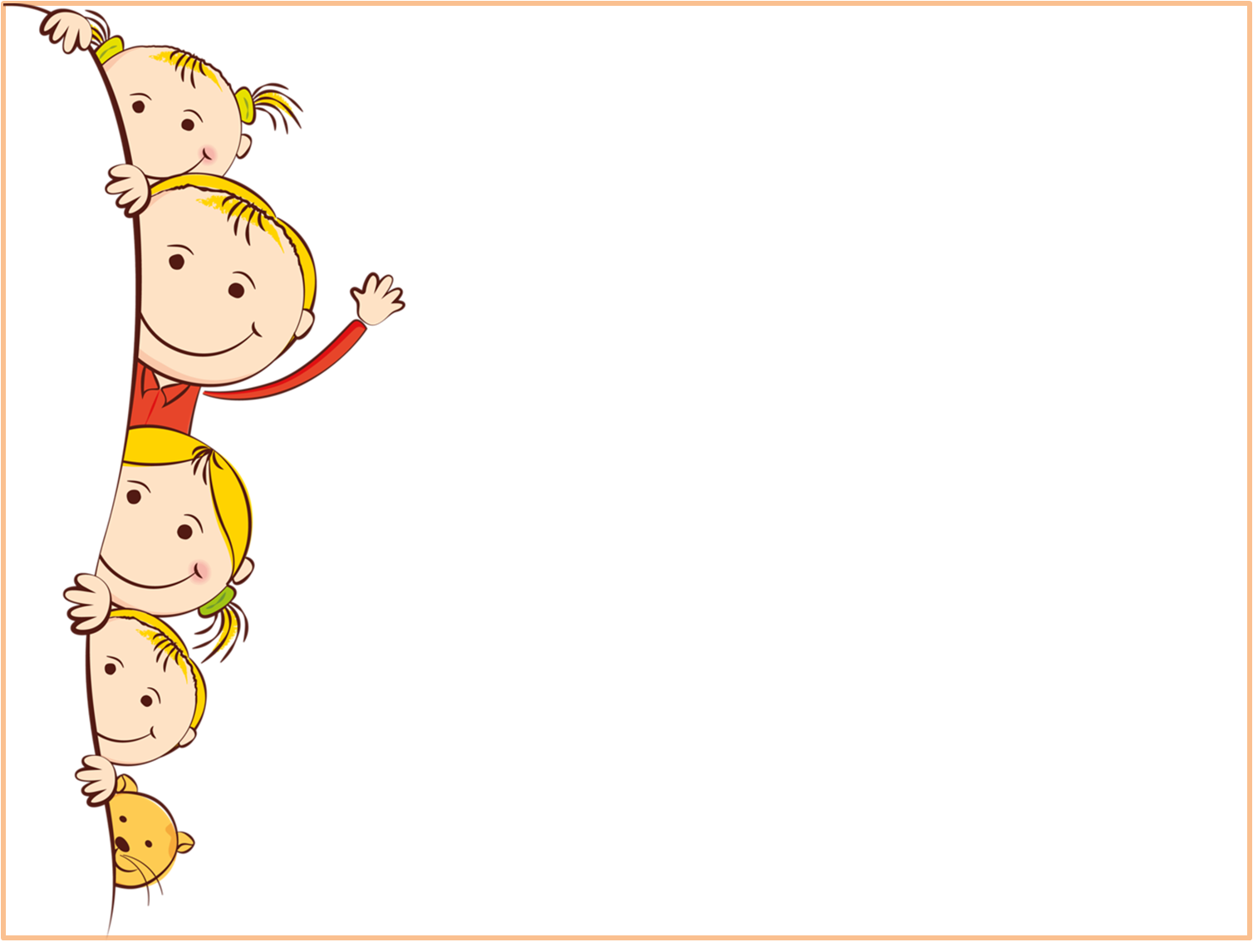 Конспект НОД по технологии ТРИЗв старшей группе«Удивительные вещи»Воспитатель: Лапицкая А. М.г. Иланский,20.03.2021г.Тема: Игра «Удивительные вещи»Цель: Формирование представления о видах транспорта
Задачи: Образовательные: закрепить знания о видах транспорта в игровой форме; -пополнить знания о правилах поведения на улице в игровой форме; -закреплять умение применять полученные знания в играх и повседневной жизни. Развивающие: - способствовать развитию осторожности, осмотрительности на дорогах. Воспитательные:- воспитывать внимание на дорогах, сосредоточенность, наблюдательность, и безопасного поведения на улицах.
Материал: 4 вида карточек: передвижение, материал, звуки, запах
Ход НОД.
Дети, как вы думаете, есть ли жизнь на других планетах? (Ответы)А какой транспорт используют инопланетяне? (Ответы)Хотелось бы вам создать такую машину, на которой можно бы было передвигаться даже через много лет и она не ломалась? Представьте себе, что вы прилетели в гости на одну из планет и привезли инопланетянам в подарок такую замечательную машину. Какой она будет? Давайте выложим ее модель.Сначала определим, из какого материала будет сделана эта машина. (Обращается к ребенку.) Выбирай. (Раскладывает перед ним игровые карточки из серии «материал»)Ребенок (выбрал карточку без изображения, это означает, что он должен придумать сам). Пластмассовая.А теперь надо определить, как она будет двигаться. (Обращается к другому или к этому же ребенку) Выбери карточку. ( С этими словами воспитатель раскладывает карточки из игровой серии «способ передвижения»)Ребенок (выбрал карточку с нарисованным на ней мячиком).Воспитатель. Значит, машина умеет катиться и скакать. А какие же звуки она издает? (Обращается к следующему ребенку.) Назови. (Раскладывает карточки из игровой серии «звуки»)Ребенок (вытаскивает пустую карточку, это означает, что он должен сам придумать звук). Она рычит, как медведь.Воспитатель. А как она будет пахнуть? (Выкладывает переддетьми игровые карточки серии «запах»)Ребенок (показывает карточку с нарисованным флакончикомдухов). Духи. Она будет приятно пахнуть. Духами.Воспитатель выставляет на наборное полотно все выбранные карточки...Воспитатель. Какая машина у нас получилась?Дети. Пластмассовая, она умеет прыгать и скакать, рычит, как медведь, и пахнет духами.Воспитатель. Чем хороша такая машина?1-й ребенок. Пластмасса легкая, значит, машиной будет легко управлять, а ездить она сможет, где захочет, перепрыгивая через реки, горы, другие машины, как мячик.2-й ребенок. В ней приятно пахнет духами.3-й ребенок. Ее никто не украдет — она зарычит, как медведь, и все будут думать, что в ней кто-то прячется...Воспитатель. Чем плоха такая машина?1-й ребенок.Моя пластмассовая машинка упала и раскололась, и эта машина после прыжка может расколоться.2-й ребенок. Если она начнет перепрыгивать через другие машины, на дороге начнется беспорядок и может случиться авария.3-й ребенок. Запах духов может надоесть...Воспитатель. Как нам ее изменить — превратить ее плохиекачества в хорошие?4-й ребенок. Надо пластмассу придумать очень крепкую, чтобы она не кололась.5-й ребенок. Научить машину соблюдать правила безопасности на дороге.6-й ребенок. Сделать в машине такую кнопочку — хочешь — включишь запах духов или выключишь...Воспитатель.Молодцы! Попробуйте теперь нарисовать такую машину, на которой вы поедете в будущее, и рассказать оней.Дети рисуют, затем рассматривают полученные рисунки ирассказывают о своих машинах.